ЧОРТКІВСЬКА  МІСЬКА  РАДА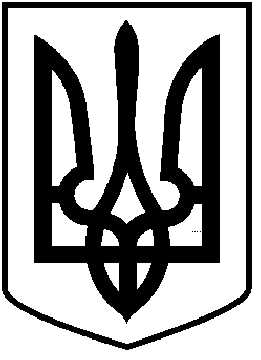 ВИКОНАВЧИЙ КОМІТЕТРІШЕННЯ (ПРОЄКТ) ___ січня 2023 року                                                                                      № _____м. ЧортківПро затвердження Концепції відбудови та сталого економічного розвитку Чортківської міської територіальної громади Тернопільської області        З метою сприяння сталого економічного розвитку Чортківської міської територіальної громади, керуючись Меморандумом про співпрацю між Чортківською міською територіальною громадою Тернопільської області та громадською організацією «Мережа захисту національних інтересів «АНТС» від 30.08.2022, відповідно до статті 27, 52, ч. 6 ст.59 Закону України «Про місцеве самоврядування в Україні», міська рада ВИРІШИЛА:Затвердити Концепцію відбудови та сталого економічного розвитку Чортківської міської територіальної громади Тернопільської області (додається). Виконавчому комітету Чортківської міської ради здійснити всі необхідні дії щодо реалізації принципів, викладених у Концепції, та використовувати їх у своїй діяльності.Виконавчим органам Чортківської міської ради враховувати положення Концепції при підготовці програм та внесенні змін до них.Контроль за виконанням рішення покласти на заступників міського голови з питань діяльності виконавчих органів міської ради Віктора ГУРИНА та Наталію ВОЙЦЕХОВСЬКУ згідно з розподілом обов’язків.Міський голова                                                                                        Володимир ШМАТЬКОТ. МаньовськаВ. ГуринН. ВойцеховськаН. ЗаяцьМ. Фаріон